 STAGIONE SPORTIVA 2022 – 2023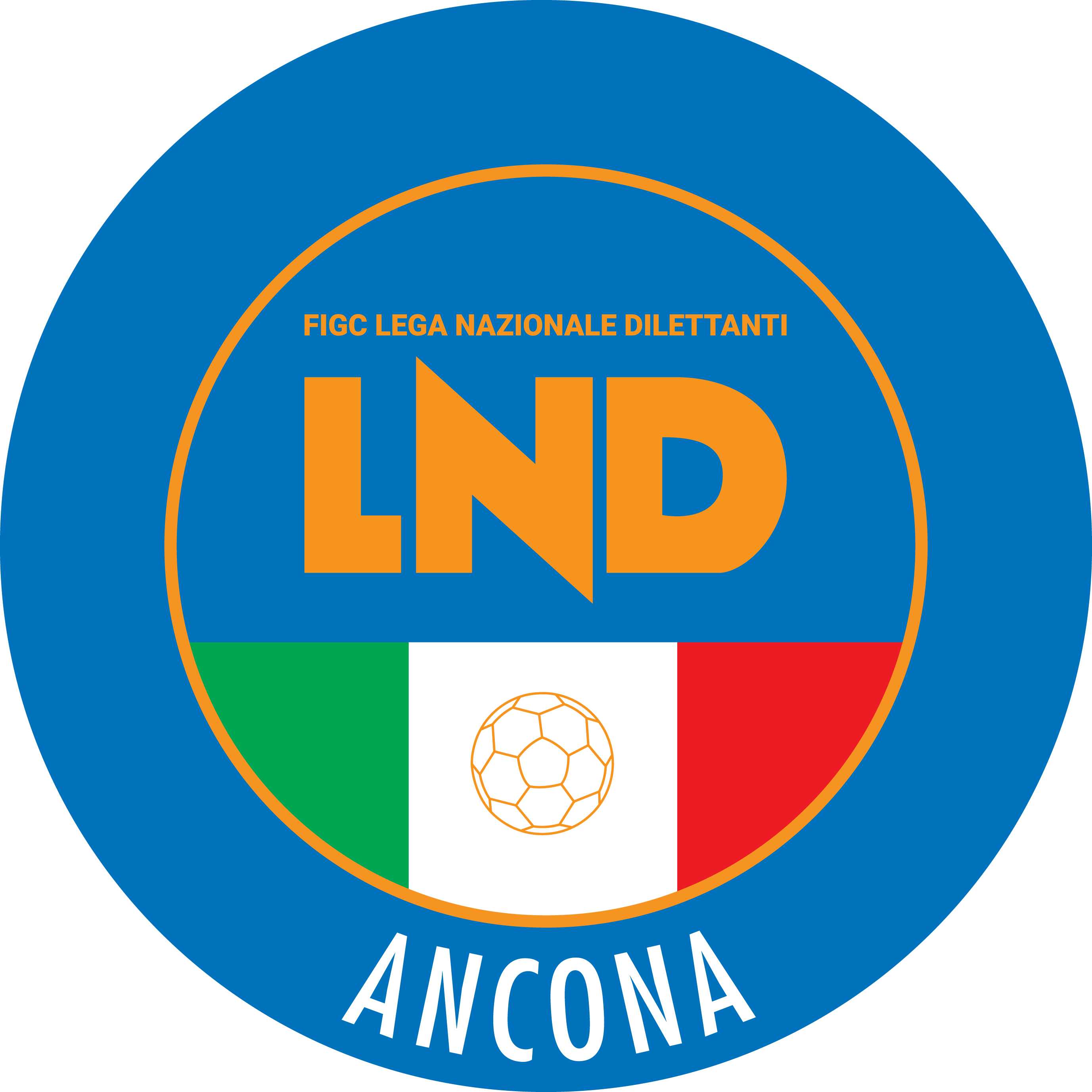 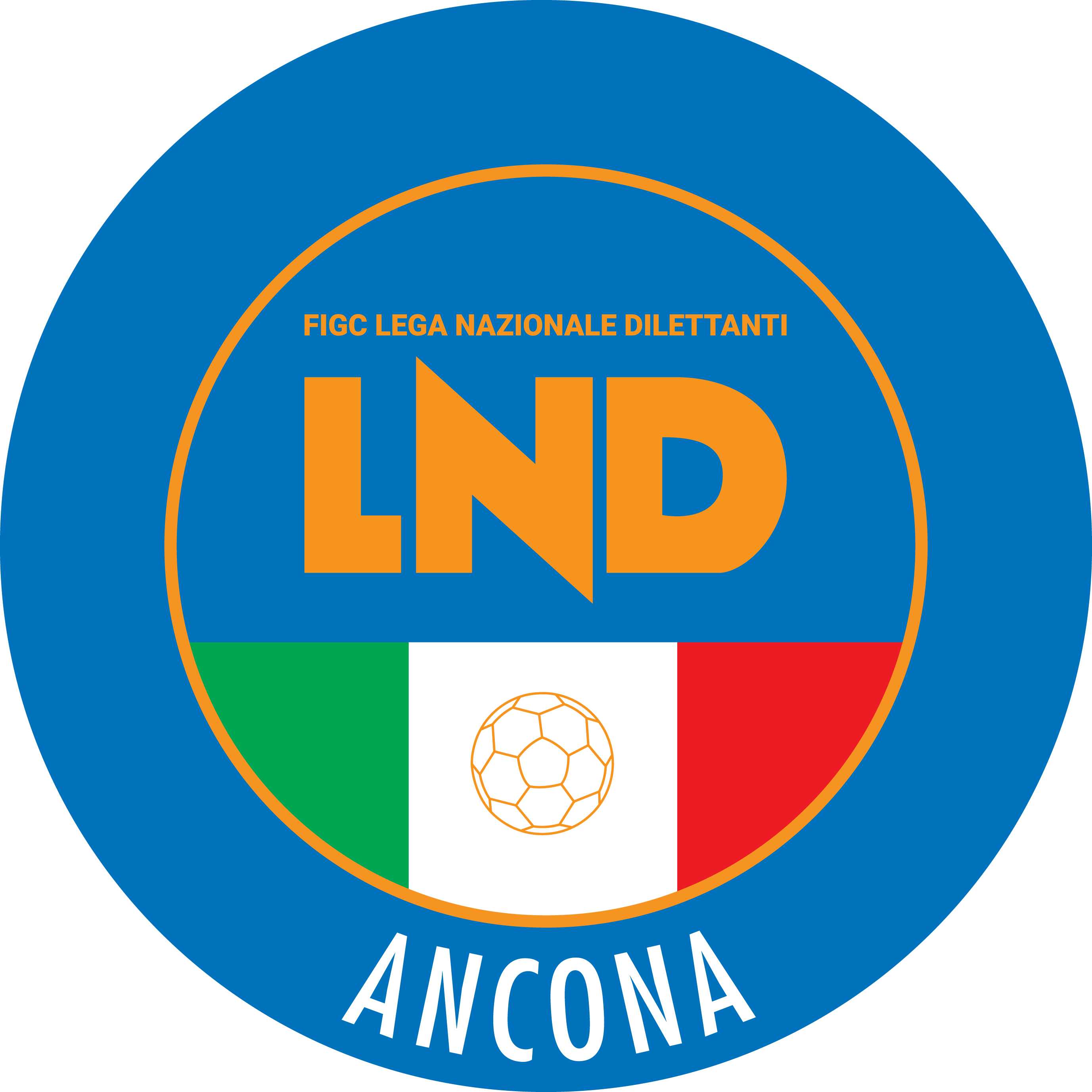 Comunicato Ufficiale n° 4 del 20/07/2022  COMUNICAZIONI DELLA L.N.D.C.U. n. 25 del 18.07.2022 L.N.D.Si pubblica in allegato il C.U. n. 17/A della F.I.G.C. inerente gli oneri finanziari per la stagione sportiva 2022/2023.C.U. n. 26 del 18.07.2022 L.N.D.Si pubblica in allegato il C.U. n. 18/A della F.I.G.C. inerente l’adeguamento del “premio di preparazione” in base all’incremento ISTAT a decorrere dal 1° luglio 2022.CIRCOLARE N. 11 DEL 16.07.2022 L.N.D.Si trasmette, per opportuna conoscenza, la copia della circolare n. 11 del 16.7.2022 della L.N.D. avente per oggetto: “Conversione in Legge n. 91 del 15 luglio 2022, del D.L. n. 50 del 17 maggio 2022 – cd “Aiuti”COMUNICAZIONI DEL COMITATO REGIONALECERIMONIA DI PREMIAZIONE – STAGIONE SPORTIVA 2021/2022Martedì 2 agosto p.v. alle ore 17,00, in Ancona presso la sede federale di via Schiavoni, saranno premiate le Società della nostra Regione vincitrici dei campionati di competenza e dei premi disciplina, relativi alla stagione sportiva 2021/2022, alle quali è stata inviata lettera di invito .Si è certi della più ampia presenza delle Società a quello che vuol essere il festoso atto conclusivo della stagione sportiva 2021/2022.AUTORIZZAZIONE TORNEILa Segreteria Nazionale FIGC, tramite la L.N.D. ed il Comitato Regionale Marche ha autorizzato l’effettuazione del sottonotato Torneo organizzato dalla Società sportiva, approvandone il regolamento:TORNEI L.N.D.3Denominazione Torneo: 	Memorial LANARI BELLEZZAPeriodo di svolgimento:	08.08 – 13.08.2022Categoria:	Primavera  Carattere 	Nazionale Organizzazione:	U.S.D. OSIMANAGRADUATORIA IMPIEGO GIOVANI CALCIATORIFacendo riferimento al C.U. n.17/CS del 29.11.2021 LND si ribadiscono le classifiche del “Progetto valorizzazione giovani calciatori Campionati maschili di Eccellenza e Promozione 2021/2022”, già pubblicate nel CU n. 3 del 05.07.2022.ECCELLENZA935.627	A.S.D. 		LMV URBINO943.111	SSDARL	ATL. CALCIO P.S. ELPIDIO12.370		A.S.D.		FABRIANO CERRETO913.982	S.S.D.		JESINA CALCIO SRL19.250		F.C.		FORSEMPRONESE 1949 SD.ARL940.728	S.S.D.		MONTEFANO CALCIO A R.L.947.047	A.S.D.		VALDICHIENTI PONTE945.144	SSDARL	F.C. VIGOR SENIGALLIAPROMOZIONE GIRONE A58.341		A.S.D.		VILLA S.MARTINO937.749	SSDARL	OSIMOSTAZIONE C.D.937.750			VIGOR CASTELFIDARDO-O ASD915.606	A.S.D.		GABICCE GRADARA932.339			MOIE VALLESINA A.S.D.919.482	A.S.D.		ATLETICO MONDOLFOMAROTTA932.726	A.S.D.		PORTUALI CALCIO ANCONA17.880		U.S.		FERMIGNANESEPROMOZIONE GIRONE B700.117	A.S.D.		CALCIO CORRIDONIA39.320		A.S.D.		POTENZA PICENA72.906		S.S.D.		MONTICELLI CALCIO S.R.L.58.343		U.S.		TRODICA700.349	A.P.		AURORA TREIA914.474	A.S.D.		MONTURANO CAMPIGLIONE60.249				CLUENTINA CALCIO36.160		G.S.		PALMENSE SSDARLORARIO UFFICIL’orario di apertura degli uffici del Comitato Regionale Marche è il seguente:E’ comunque attivo durante i suddetti orari, salvo assenza degli addetti, anche il servizio telefonico ai seguenti numeri:Ufficio Segreteria		071/28560404Ufficio Amministrazione	071/28560322 Ufficio Tesseramento 	071/28560408 Ufficio Emissione Tessere	071/28560401DOMANDE DI AMMISSIONE AI CAMPIONATO REGIONALE JUNIORES UNDER 19 PER LE SOCIETA’ NON AVENTI DIRITTO – STAGIONE SPORTIVA 2022-2023Con riferimento al C.U. n. 231 del 07.05.2022, si comunica che sono aperti i termini per la presentazione delle domande di ammissione al CAMPIONATO REGIONALE JUNIORES UNDER 19 per le Società non aventi diritto, relativo alla Stagione Sportiva 2022/20223Tali domande di ammissione dovranno essere depositate o fatte pervenire al Comitato Regionale Marche, a mezzo plico raccomandato con avviso di ricevimento o a mezzo pec all’indirizzo marche@pec.figcmarche.it entro e non oltre il termine perentorio delle ORE 18,00 di Giovedì 28 Luglio 2022 utilizzando il modulo, la dichiarazione di disponibilità del campo di gioco, e il modulo tabella punteggi (allegati al CU n. 4 del 05.07.2022) ed il versamento, a titolo di acconto, dell’importo di cui alla tabella seguente.Si informa che In caso di spedizione a mezzo posta la domanda deve pervenire entro i 3 giorni immediatamente successivi alla data di scadenza.N.B.L’omesso versamento dell’acconto della tassa di iscrizione al campionato e la mancata presentazione della dichiarazione di disponibilità del campo comporterà l’automatica esclusione della domanda di ripescaggio.Il versamenti dovranno essere effettuati secondo le seguenti modalità:BONIFICO BANCARIO: 	IBAN: 		IT13E0100502604000000001453BNL – ANCONABeneficiario: Comitato Regionale Marche F.I.G.C. – L.N.D.Non sono ammessi i versamenti mediante assegno bancario.Deve essere compilato e allegato anche il modulo punteggio necessario nella compilazione delle graduatorie.  Si informa che le graduatorie verranno stilate in applicazione a quanto pubblicato nel C.U. n. 231 del 07.05.2022 del Comitato Regionale Marche e che verranno pubblicate in apposito Comunicato Ufficiale in cui verrà indicato il termine entro cui comunicare eventuali controdeduzioni. Decorso tale termine le graduatorie, ufficializzate mediante pubblicazione in Comunicato Ufficiale diverranno definitive.Si evidenzia che la presentazione della domanda di ammissione al Campionato superiore non esime dal presentare la domanda di iscrizione al Campionato di competenza che deve essere sempre e comunque effettuata; la stessa è propedeutica e necessaria per l’eventuale ammissione al Campionato superiore.LINEE GUIDA ISCRIZIONE CAMPIONATI 20222023Si portano a conoscenza delle Società le linee guida per l’iscrizione ai Campionati di competenza ed i  versamenti a tal fine dovuti per la stagione sportiva 2022/2023.Ai sensi dell’art. 28, del Regolamento della Lega Nazionale Dilettanti, costituiscono condizioni inderogabili per l’iscrizione ai campionati regionali e provinciali:La disponibilità di un impianto di gioco omologato, dotato dei requisiti previsti dall’art. 31 del Regolamento della Lega Nazionale Dilettanti;l’inesistenza di situazioni debitorie nei confronti di Enti federali, Società e tesserati;il versamento delle seguenti somme dovute a titolo di diritti ed oneri finanziari:Tassa associativa alla L.N.D.Diritti di iscrizione ai Campionati di competenzaAssicurazione tesseratiAcconto spese per attività regionale e organizzazioneEntro il termine ultimo dell’iscrizione prevista per ogni campionato dovranno essere saldate tutte le pendenze relative alla stagione sportiva 2021/2022, nonché l’importo della tassa associativa alla L.N.D.  e l’importo del diritto di iscrizione.Per quanto riguarda le 2 ultime voci di cui al precedente punto c – assicurazione tesserati, acconto spese per attività regionale e organizzazione – si informano le Società che, il Comitato Regionale Marche ha previsto la possibiltà di rateizzare tali pagamenti secondo le modalità di seguito specificate, fermo restando, per chi lo volesse, di pagare interamente il dovuto:Prima rata: 30% dell’importo dovuto per le succitate spese entro il termine perentorio fissato per l’iscrizione al Campionato di competenza;Seconda rata: ulteriore 50% dell’importo dovuto sempre le succitate spese entro il termine perentorio del 15 ottobre 2022;Terza rata: ulteriore 20% dell’importo globale entro il termine perentorio del 15 dicembre 2022;Alla scadenza del termine perentorio si provvederà alle esazioni coattive nei confronti delle Società inadempienti, secondo quanto previsto dall’art. 53 delle N.O.I.F. e all’art. 30, del Regolamento della Lega Nazionale Dilettanti. Il mancato versamento delle somme, nella misura non inferiore al 30% di quanto dovuto, entro il termine perentorio fissato per l’iscrizione al Campionati competenza comporterà la mancata iscrizione della Società dal Campionato stesso.All’atto dell’iscrizione ai Campionati, le Società dovranno indicare la disponibilità di un campo di gioco ove disputare le gare ufficiali. Al fine di garantire il regolare svolgimento delle manifestazione è necessario che per l’impianto sportivo, oltre alla omologazione da parte del Comitato Regionale, sia rilasciato dal rispettivo Comune di appartenenza ovvero dall’Ente proprietario dell’impianto, attraverso il modello a disposizione delle Società in forma telematica, l’attestato di completa idoenità – sia dal punto di vista normativo sulla sicurezza che sull’agibilità – del campo di gioco e degli annessi servizi e strutture a corredo. Si sottolinea che l’iscrizione per i Campionati regionali e provinciali di ogni categoria e disciplina sportiva dovrà essere fatta tramite il sistema informatico on-line, secondo le modalità previste dalla procedura di dematerializzazione. La scadenza per l’iscrizione ai campionati è di carattere perentorio unicamente per la presentazione della domanda: in pratica se non viene presentata domanda di iscrizione al campionato di competenza entro la data prevista ci sarà l’esclusione dal campionato. La scadenza del termine fissato per l’iscrizione è di carattere ordinatorio per quanto riguarda la presentazione della documentazione a corredo della domanda.Alla scadenza del suddetto termine, il Comitato Regionale Marche procederà alla verifica delle iscrizioni. Le Società che non avranno adempiuto correttamente alle prescrizioni previste per l’iscrizione al Campionato di competenza, saranno informate dal Comitato stesso circa le inadempienze riscontrate e avranno la possibilità di regolarizzare le proprie posizioni di carattere economico entro il termine indicato dal Comitato stesso.   Trascorso tale termine, il Consiglio Direttivo del Comitato Regionale, appositamente convocato,e deciderà definitivamente sulle ammissioni delle Società ai Campionati della stagione sportiva 2022/2023.La trasmissione della documerntazione relativa all’iscrizione ai Campionati deve avvenire, per via telematica, entro il termine di 10 giorni successivi alla data di scadenza del termine. Si invitano le Società ad astenersi dall’invio cartaceo.Si rappresenta, infine, che tutte le Società dovranno sottoscrivere, a cura del proprio Legale Rappresentante, all’atto dell’iscrizione ai campionati 2022/2023 la delega alla Lega Nazionale Dilettanti per la negoziazione dei diritti di immagine, pubblicitari e commerciali. ISCRIZIONE AI CAMPIONATI REGIONALI 2022/2023Il Consiglio Direttivo del Comitato Regionale Marche, nella riunione del 4 luglio 2022, ha deciso le date entro cui saranno possibili le iscrizioni ai campionati che, come sopra riportato, dovranno essere eseguite con le consuete modalità “on line” attraverso la propria area riservata nel sito www.lnd.itLe date di iscrizione ai Campionati a carattere provinciale saranno comunicate successivamente.TASSE ISCRIZIONE AI CAMPIONATI 2022/2023DATE INIZIO CAMPIONATI E COPPE 2022/2023Il Consiglio Direttivo del Comitato Regionale Marche, nella riunione del 4 luglio 2022, ha deciso le date di inizio dei seguenti campionati:PORTAFOGLIO PAGAMENTO ATTIVITA’ REGIONALE E PROVINCIALESi comunica che all'interno dell'Area Società è attivo il Portafoglio Pagamenti Attività Regionale e Provinciale attraverso il quale sarà possibile saldare le richieste di iscrizione ai campionati e le richieste di tesseramento calciatori – sia di Lega Nazionale Dilettanti che di Settore Giovanile e Scolastico – dirigenti e di emissione tessere plastificate.La presenza all'interno del portafoglio tesseramenti dei fondi necessari all'approvazione delle pratiche di tesseramento calciatori (sia di Lega Nazionale Dilettanti che di Settore Giovanile e Scolastico) dirigenti e di emissione tessere plastificate è vincolante: il sistema infatti, qualora nel portafoglio tesseramenti non siano presenti fondi sufficienti, non permette la stampa delle pratiche.Alla luce di quanto sopra esposto si consigliano vivamente le Società, soprattutto per quanto concerne i tesseramenti, di creare un fondo cassa nel portafoglio tesseramenti al fine di permettere la tempestiva stampa delle richieste di tesseramento calciatori, dirigenti e di emissione tessere plastificate. Si sottolinea inoltre che qualora non venissero caricati i versamenti mediante bonifico all'interno del Portafoglio Pagamenti Attività Regionale e Provinciale, non sarà possibile ratificare le iscrizioni ai campionati.Si rammenta infine che gli importi delle iscrizioni sono visibili nel menu "Iscrizioni Regionali e Provinciali" alla voce "Riepilogo Costi" mentre quelli relativi ai tesseramenti e trasferimenti LND, tesseramenti SGS, tesseramento Dirigenti, richiesta emissione tessera plastificata calciatori sono consultabili sia all'atto dell'istruzione della pratica che alla voce "Pratiche aperte" dei rispettivi menu. Tale servizio è accessibile tramite l'omonima area funzionale all'interno dell'Area Società ed è utilizzabile secondo la seguente procedura. MODALITA’ DI RICARICA PORTAFOGLIOUna volta effettuato il bonifico al Comitato Regionale Marche:cliccare "Inserimento richiesta di ricarica Portafoglio" nel menu "Portafoglio Pag. attività Regionale e Provinciale";selezionare "Ricarica" nel menu a tendina "Tipo Operazione";scegliere se ricaricare il "portafoglio ISCRIZIONI" o il "Portafoglio Tesser. e Altro" nel menu a tendina "Portafoglio Destinazione";selezionare una delle seguenti opzioni nel menu a tendina "Modalità di pagamento":“Bonifico Bancario”“Carta di Credito, Mybank, ecc”“Mav light bancario”“Mav light SisalPay”PROCEDURA DI RICARICA CON PAGAMENTO EFFETTUATO A MEZZO “BONIFICO BANCARIO”inserire il CRO del bonifico effettuato, oppure in caso di mancanza inserire “0”, l'ABI ed il CAB del proprio istituto di credito;inserire l’importo del bonifico effettuato;caricare la contabile dell'avvenuto bonifico cliccando il pulsante "Aggiungi documento allegato" (facoltativo);salvare definitivo.Quando il bonifico sarà accreditato nel conto corrente del Comitato Regionale, questo provvederà all'approvazione della richiesta di ricarica.L'approvazione o il rifiuto della richiesta di ricarica è consultabile alla voce "Elenco richieste di ricarica Portafoglio" all'interno del sottomenu "Gestione ricariche Portafoglio Pagamenti".MODALITA’ EFFETTUAZIONE BONIFICO BANCARIOIn fase di esecuzione di un bonifico bancario nei confronti del Comitato Regionale Marche si raccomanda di INSERIRE SEMPRE NELLA CAUSALE LA MATRICOLA E LA DENOMINAZIONE SOCIETARIA. La mancata indicazione dei suddetti dati comporta infatti un elevato rallentamento nell’accredito dell’importo nel conto societario e, di conseguenza, preclude la possibilità di ricarica del portafoglio.Si raccomanda inoltre di effettuare la richiesta di ricarica del portafoglio lo stesso giorno in cui viene eseguito il bonifico bancario. Infatti, qualora la richiesta di ricarica venisse effettuata nei giorni precedenti o successivi, la richiesta di ricarica non potrà essere accettata e l’importo bonificato sarà accreditato nel conto societario. In quest’ultimo caso, per procedere alla ricarica del portafoglio, occorrerà effettuare una richiesta di trasferimento dei fondi dal saldo attivo. L'approvazione di tale richiesta non è automatica, ma dipende dalla ratifica del Comitato Regionale.Onde evitare disguidi e rallentamenti in fase di accredito degli importi bonificati e in fase di approvazione delle richieste di ricarica, si consiglia vivamente alle Società di attenersi alle disposizioni sopra elencate.PROCEDURA DI RICARICA CON PAGAMENTO EFFETTUATO A MEZZO “CARTA DI CREDITO, MYBANK, ECC.”inserire l’indirizzo e-mail al quale sarà inviata la ricevuta della transazione POS;inserire l’importo che si vuole ricaricare;cliccare “salva e paga”;l’utente sarà reindirizzato sul sito della BNL per l’effettuazione del pagamento (i dati della carta di credito non vengono salvati dal sistema) o al proprio home banking per l’effettuazione della transazione in caso di utilizzo del “MyBank”*;effettuata la transazione, il sistema emetterà la ricevuta POS che sarà inviata all’indirizzo e-mail comunicato in precedenza. * il MyBank è una soluzione di autorizzazione elettronica che consente ai consumatori 
di effettuare in modo sicuro pagamenti online e autenticazioni dell’identità 
digitale usando il servizio di online banking delle propria banca o un’app da 
smartphone o tablet.Ad oggi più di 250 Banche e fornitori di servizi di pagamento hanno aderito al 
circuito MyBank in tutta Europa.La lista e' consultabile alla pagina web https://www.mybank.eu/it/mybank/banche-e-psp-aderenti/N.B.: questa modalità di pagamento permette l’accredito immediato nel portafoglio indicato in sede di ricarica dell’importo versato.PROCEDURA DI RICARICA CON PAGAMENTO EFFETTUATO A MEZZO “MAV LIGHT BANCARIO”inserire l’importo che si vuole ricaricare;cliccare “salva e stampa”;completando il salvataggio, il sistema emetterà un bollettino MAV da pagare successivamente in banca. N.B.: l’accredito dell’importo versato nel portafoglio indicato in sede di ricarica avviene entro 1-2 giorni dal pagamento del MAV.PROCEDURA DI RICARICA CON PAGAMENTO EFFETTUATO A MEZZO “MAV LIGHT SISAL PAY”inserire l’importo che si vuole ricaricare;cliccare “salva e stampa”;completando il salvataggio, il sistema emetterà un bollettino MAV da pagare successivamente nei Punti Sisal Pay (ricevitorie, bar, tabacchi ed edicole). Il servizio è disponibile per importi, commissione inclusa, fino a 999,99 euro per pagamento in contanti e fino a 1.499,99 euro per operazioni con carte di pagamento. Il pagamento può essere effettuato in contanti o con PagoBancomat, carte di credito e carte prepagate. Per conoscere le condizioni economiche e cercare il Punto SisalPay più vicino, consultare www.sisalpay.it.N.B.: l’accredito dell’importo versato nel portafoglio indicato in sede di ricarica avviene entro 1-2 giorni dal pagamento del MAV.Si consiglia di effettuare il pagamento a mezzo carta di credito MyBank ecc. o a mezzo MAV in quanto rendono più snella la procedura di approvazione identificando automaticamente in maniera univoca e certa la società che effettua la transazione.SALDO PORTAFOGLIIl saldo portafogli è consultabile in tempo reale in ognuna delle voci contenute nel menu "Portafoglio Pag. attività Regionale e Provinciale".PAGAMENTO ISCRIZIONIUna volta effettuata l'iscrizione e approvata la richiesta di ricarica del portafoglio iscrizioni:cliccare "Pagamento documenti iscrizioni da Portafoglio" nel sottomenu "Gestione Pagamenti Iscrizioni" in "Iscrizioni Regionali e Provinciali" del menu principale;selezionare il documento di iscrizione da pagare di cui viene fornito l'importo totale e cliccare "Paga selezionati;inserire nel campo "Paga importo" l'ammontare dell'iscrizione da pagare e cliccare "Conferma pagamento";il sistema genera automaticamente la ricevuta del pagamento la quale è consultabile alla voce "Elenco ricevute pagamento emesse" all'interno del sottomenu "Gestione Pagamenti Iscrizioni"REGISTRO CONIAdempimenti connessi per la stagione sportiva 2022/2023Si rappresenta che l’iscrizione al Registro delle Società Sportive Dilettantistiche gestito dal C.O.N.I segue la stagione sportiva e, pertanto, decade automaticamente al 30 giugno di ogni anno. A partire dal 1° Luglio 2022, con l’avvio della nuova Stagione 2022/2023, le Società associate alla L.N.D., dovranno, dunque, rinnovare la propria iscrizione.A tal fine il C.E.D. della L.N.D, ha reso operativo il processo telematico sul portale delle Società della Lega Nazionale Dilettanti, che coinsentirà a queste ultime di caricare la documentazione del Registro C.O.N.I.Si ricorda che attaverso il menu “Dati Societari” è stata aggiunta la funzione denominata “Registro C.O.N.I.” in cui le Società potranno effettuare l’upload delle informazioni richieste, inviando i files in formato PDF (grandezza massima 3 MB ciascuno).Successivamente alla trasmissione, le Società dovranno firmare elettronicamente i files caricati nel sistema da menu Firma elettronica” - > “Documenti da firmare” alla voce “Registro C.O.N.I.” Si evidenzia che i sotto elencati documenti occorrenti per il rinnovo dell’iscrizione sono obbligatori:Atto costitutivo/Statuto dellaa Società oppure Statuto della Società (indicando obbligatoriamente la data di deposito del documento all’Agenzia delle Entrate)I dati che seguono devono obbligatoriamente essere validati ed opportumente modificati secondo le procedure in essere già note alle Società:Nome e Codice Fiscale del Legale Rappresentante;Nome e Codice Fiscale del Vice Presidente;Codice fiscale e/o partita IVA della Società.Essendo la data di registrazione degli atti presso l’Agenzia delle Entrate un dato obbligatorio, il programma di apposizione della firma elettronica controllerà la presenza dell’informazione e, in difetto, non apporrà la marcatura digitale del documento.Ha, invece carattere facoltativo il carIcamento a sistema della copia di un documento di riconoscimento del Legale Rappresentante della Società.Rimane fermo l’obbligo per le Società di inoltrare tramite il portale della Lega Nazionale Dilettanti anche le sussessive modifiche intervente in corso di Stagione, inserendo sul portale le scansioni in formato PDF (sempre di dimensione massima di 3 MB per ciascun documento) dei verbali assembleari che riportino modifiche allo statuto e alle cariche sociali, specificandone sempre la data di deposito presso l’Agenzia delle Entrate.Al fine di agevolare il lavoro delle Società, il caricamento dei documenti obbligatori ai soli fini del Registro C.O.N.I. può essere effettuato anche contestualmente alle iscrizioni ai Campionati di competenza della Stagione Sportiva 2021/2022, attraverso la rituale procedura telematica.Si evidenzia che nella stagione sportiva 2022/2023 le Società in regola con l’iscrizione al Registro CONI potranno procedere sin dai prossimi giorni e previo completamento di almeno una iscrizione ad una competizione organizzata dalla L.N.D. al rinnovo della stessa direttamente sul portale del C.O.N.I. a condizione che non siano intervenuti cambiamenti inereneti lo statuto o la compagine sociale. In quest’ultimo caso i verbali assembleari attestanti tali modifiche dovranno essere caricati sul portale L.N.D. e, conseguentemente, gestiti per il successivo invio al Registro CONI.Nel caso di variazione del Rappresentante Legale a far data dal 1 luglio 2022, la Società dorà attivare le opportune modifiche all’organigramma societario sul portale web, sottoponendo la variazione alla ratifica del Comitato Regionale e avendo cura di aggiornare tale informazione attraverso l’indirizzo e-mail registro@coni.it, allegando tutta la documentazione comprovante l’avvenuta modifica.Si rammenta che dal 1° agosto 2022 il REGISTRO C.O.N.I. sarà sostituito dal Registro Nazionale delle Società e Associazioni Sportive Dilettantistiche, tenuto dal Dipartimento per lo Sport presso la Presidenza del Consiglio dei Ministri. L e Società e Associazioni già iscritte a tale data nel Registro C.O. N. I. saranno automaticamente iscritte nel nuovo Registro.  COMUNICAZIONI DEL CR MARCHE C5RIUNIONE DELLE SOCIETA’ MARCHIGIANE DI CALCIO A CINQUEGiovedì 21 luglio 2022 alle ore 17:45 (puntuali) presso la Sala Conferenze del Comitato Regionale Marche di Ancona (Via Schiavoni, snc) si terrà la riunione con tutte le Società di Calcio a Cinque indetta dal C.R.M.Ordine del GiornoModifiche N.O.I.F. riguardo il doppio tesseramento calcio a cinque/calcio a undici e modalità attuative;Definizione fasce orarie per la disputa delle gare;Concessione autorizzazione del Comitato Regionale Marche per la partecipazione ai Campionati Nazionali di Calcio a Cinque;Definizione fuoriquota Campionati Regionali Calcio a Cinque Under 21 e Under 19;Modalità organizzative Tornei autunnali e primaverili Esordienti e Pulcini Calcio a Cinque;Supporto tecnico informativo alle società, in particolare alle nuove iscritte;Varie ed eventuali.ISCRIZIONE AI CAMPIONATI REGIONALI 2022/2023Il Consiglio Direttivo del Comitato Regionale Marche, nella riunione del 4 luglio 2022, ha deciso le date entro cui saranno possibili le iscrizioni ai campionati che, come sopra riportato, dovranno essere eseguite con le consuete modalità “on line” attraverso la propria area riservata nel sito www.lnd.it* L’apertura delle iscrizioni dei Campionati di Calcio a Cinque Under 17 e Under 15 e delle relative Coppe sarà comunicata successivamente.TASSE ISCRIZIONE AI CAMPIONATI 2022/2023DATE INIZIO CAMPIONATI E COPPE 2022/2023Il Consiglio Direttivo del Comitato Regionale Marche, nella riunione del 4 luglio 2022, ha deciso le date di inizio dei seguenti campionati:COMUNICAZIONI DELLA DELEGAZIONE PROVINCIALEORARIO UFFICIL’orario di apertura degli uffici della Delegazione Provinciale è il seguente:E’ comunque attivo durante i suddetti orari, salvo assenza degli addetti, anche il servizio telefonico ai seguenti numeri:Ufficio Segreteria		071/28560306Pubblicato in Ancona ed affisso all’albo della Delegazione Provinciale il 20/07/2022ALLEGATI:C.U.N.25 LND;C.U.N.26 LND;Circolare n.11 LNDGIORNOMATTINOPOMERIGGIOLunedìchiuso15.00 – 17,00Martedì10.00 – 12.00chiusoMercoledìchiusochiusoGiovedì10,00 – 12,00 chiusoVenerdìchiusochiuso C A M P I O N A T OIMPORTOJUNIORES REG. UNDER 19     800,00Dal 7 Luglio al 25 Luglio 2022(ore 19,00)Termine presentazione domande di iscrizione ai Campionati:ECCELLENZA – PROMOZIONE COPPA ITALIA ECCELLENZA E PROMOZIONE –Dal 9 Luglio al 1 Agosto 2022(ore 19,00)Termine presentazione domande di iscrizione ai Campionati:ECCELLENZA FEMMINILE – PRIMA CATEGORIA – SECONDA CATEGORIA – JUNIORES REGIONALICOPPA MARCHE PRIMA CATEGORIA – COPPA MARCHE SECONDA CATEGORIA –C  A  M  P  I  O  N  A  T  I  TASSA ASS. LND       TASSA   ISCRIZIONE  ANTICIP. C/ SPESE ORGAN.   ASSICUR.   FOREFETT.   DIRIGENTI    ASSICURAZ.CALCIATORIECCELLENZA  300,00     2.500,00        400,00Gli importi  Gli importi  PROMOZIONE  300,00     1.900,00      400,00saranno       saranno       1^ CATEGORIA  300,00     1.400,00      300,00determinati     determinati     2^ CATEGORIA  300,00        950,00      300,00in seguitoin seguitoECCELLENZA FEMMINILE  300,00        750,00      200,00JUNIORES REGIONALE    ===        800,00      ===Domenica4 SETTEMBRE2022  COPPA ITALIA ECCELLENZA – COPPA ITALIA PROMOZIONE Domenica11 SETTEMBRE2022  CAMPIONATO ECCELLENZA – PROMOZIONE COPPA MARCHE PRIMA CATEGORIA COPPA MARCHE SECONDA CATEGORIA Domenica     25 SETTEMBRE2022 CAMPIONATO PRIMA CATEGORIA C AMPIONATO SECONDA CATEGORIAJUNIORES REGIONALEDA DEFINIRECAMPIONATI A CARATTERE PROVINCIALECAMPIONATO ECCELLENZA FEMMINILEDal 7 Luglio 2022 al 29 Luglio 2022(ore 19:00)Termine presentazione domande di iscrizione ai Campionati:CALCIO A 5 SERIE C1CALCIO A 5 SERIE C2COPPA ITALIASERIE C (iscrizione obbligatoria per le Società di C1 e C2)Dal 7 Luglio 2022 al 26 Agosto 2022(ore 19:00)Termine presentazione domande di iscrizione ai Campionati:CALCIO A 5 SERIE C FEMMINILE - CAMPIONATO E COPPA -CALCIO A 5 SERIE D - CAMPIONATO E COPPA -CALCIO A 5 UNDER 21 - CAMPIONATO E COPPA -CALCIO A 5 UNDER 19 - CAMPIONATO E COPPA -* CALCIO A 5 UNDER 17 - CAMPIONATO E COPPA -* CALCIO A 5 UNDER 15 - CAMPIONATO E COPPA -C  A  M  P  I  O  N  A  T  I  TASSA ASS. LND       TASSA   ISCRIZIONE  ANTICIP. C/ SPESE ORGAN.   ASSICUR.   FOREFETT.   DIRIGENTI    ASSICURAZ.CALCIATORICALCIO A 5 REG. SERIE C1  300,00         800,00  300,00Gliimporti saranno determinati in seguitoGliimporti saranno determinati in seguitoCALCIO A 5 REG. SERIE C2  300,00         525,00  300,00Gliimporti saranno determinati in seguitoGliimporti saranno determinati in seguitoCALCIO A 5 PROV. SERIE D  300,00         425,00       200,00Gliimporti saranno determinati in seguitoGliimporti saranno determinati in seguitoUNDER 21 CALCIO A 5    ===         275,00  200,00Gliimporti saranno determinati in seguitoGliimporti saranno determinati in seguitoUNDER 19 CALCIO A 5    ===         275,00  200,00Gliimporti saranno determinati in seguitoGliimporti saranno determinati in seguitoCALCIO A 5 FEMM. SERIE C  300,00         525,00  200,00Gliimporti saranno determinati in seguitoGliimporti saranno determinati in seguitoGliimporti saranno determinati in seguitoGliimporti saranno determinati in seguitoVenerdì9 SETTEMBRE 2022COPPA ITALIA SERIE CVenerdì23 SETTEMBRE 2022CAMPIONATO SERIE C1CAMPIONATO SERIE C2COPPA ITALIA SERIE C  FEMMINILECOPPA MARCHE SERIE D MASCHILECOPPA MARCHE UNDER 21COPPA MARCHE UNDER 19COPPA MARCHE UNDER 17COPPA MARCHE UNDER 15Venerdì7 OTTOBRE 2022CAMPIONATO SERIE C FEMMINILECAMPIONATO PROVINCIALE SERIE DCAMPIONATO UNDER 21CAMPIONATO UNDER 19 CAMPIONATO UNDER 17 CAMPIONATO UNDER 15 GIORNOMATTINOPOMERIGGIOLunedì10.00 – 12.00chiusoMartedì10.00 – 12.00chiusoMercoledì10.00 – 12.0015.00 – 17,00Giovedì10,00 – 12,00 chiusoVenerdì10.00 – 12.0015.00 – 17,00   Il Segretario(Sergio Barocci)Il Delegato Provinciale      (Elvio Rocchi)